√ HOTEL RESERVATION FORM:√ Please confirm the following room reservation:Booking Guaranteed:※ Cancellation PolicyIf cancellation made from 7 days before check-in, 20% penalty will be charged for one night.If cancellation made from 5 days before check-in, 30% penalty will be charged for one night.If cancellation made from 3 days before check-in, 50% penalty will be charged for one night.If cancellation made on arrival date, 100% penalty will be charged for whole period reserved. (no-show)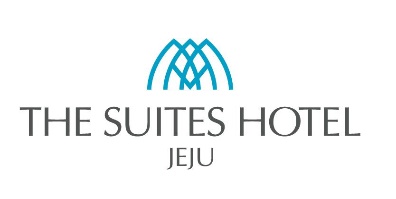 DD23 ConferenceJuly 6 - 10, 2015 / International Convention Center Jeju, Korea / http://dd23.kaist.ac.krJuly 6 - 10, 2015 / International Convention Center Jeju, Korea / http://dd23.kaist.ac.krFax orE-mail to:The Suites Hotel JejuFax orE-mail to:Ms. You joo NamTel: +82-64-738-3800              Fax: +82-64-738-8080E-mail: helper@suites.co.kr          Home Page: http://jeju.suites.co.kr         suitehotel@hanmail.netMs.Mr.Last NameLast NameLast NameFirst NameFirst NameFirst NameAddressAddressTelTelMobile PhoneMobile PhoneMobile PhoneE-mailE-mailFaxFaxFaxCheck-in DateCheck-in Date(15:00~)(15:00~)Check-out DateCheck-out DateCheck-out Date(~11:00)Room typeRoom typeRoom rate (per night) - Room OnlyRoom rate (per night) - Room OnlyRoom rate (per night) - Room OnlyRoom rate (per night) - Room OnlyNo. ofroomRemarksRoom typeRoom type(SUN - THU)(FRI – SAT)(FRI – SAT)(FRI – SAT)No. ofroomRemarksDeluxeDeluxeKRW 170,000KRW 210,000KRW 210,000KRW 210,000Twin OR DoubleFamily DeluxeFamily DeluxeKRW 200,000KRW 240,000KRW 240,000KRW 240,000Twin Only (Double+Single)Additional ChargeAdditional Charge*Breakfast: KRW 23,100 (per person/1 time)*Breakfast: KRW 23,100 (per person/1 time)*Breakfast: KRW 23,100 (per person/1 time)*Breakfast: KRW 23,100 (per person/1 time)Yes  /  NoYes  /  No* The rates above are including 10% service charge and 10% VAT.* The rates above are including 10% service charge and 10% VAT.* The rates above are including 10% service charge and 10% VAT.* The rates above are including 10% service charge and 10% VAT.* The rates above are including 10% service charge and 10% VAT.* The rates above are including 10% service charge and 10% VAT.* The rates above are including 10% service charge and 10% VAT.* The rates above are including 10% service charge and 10% VAT.Card Type :□ MASTER    □ VISA    □ AMEX    □ Diners    □ Others (                )□ MASTER    □ VISA    □ AMEX    □ Diners    □ Others (                )□ MASTER    □ VISA    □ AMEX    □ Diners    □ Others (                )Card No. :Name on Card :Signature :Exp. Date :(      /      )